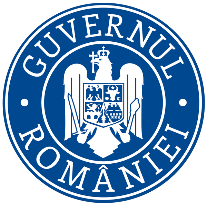                Ministerul Mediului, Apelor și Pădurilor      Agenţia Naţională pentru Protecţia MediuluiDECIZIA ETAPEI DE ÎNCADRARE proiect 09.10.2023Ca urmare a solicitării de emitere a acordului de mediu adresată de SC CML.RO SRL, cu sediul în orașul Beclean, str. Parcului, nr. 2A, județul Bistriţa-Năsăud, înregistrată la Agenţia pentru Protecţia Mediului Bistriţa-Năsăud cu nr. 5796/11.05.2022, ultima completare la nr. 12320/09.10.2023, în baza Legii nr. 292/2018 privind evaluarea impactului anumitor proiecte publice și private asupra mediului şi a Ordonanţei de Urgenţă a Guvernului nr. 57/2007 privind regimul ariilor naturale protejate, conservarea habitatelor naturale, a florei şi faunei sălbatice, cu modificările şi completările ulterioare, aprobată cu modificări prin Legea nr. 49/2011, cu modificările și completările ulterioare,Agenţia pentru Protecţia Mediului Bistriţa-Năsăud decide, ca urmare a consultărilor desfăşurate în cadrul şedinţelor Comisiei de Analiză Tehnică din data de 04.10.2023, că proiectul: ”Amenajare centrală electrică fotovoltaică în vederea eficientizării consumului de energie electrică a stației de spălare-sortare agregate naturale”, propus a fi amplasat în localitatea Braniștea, extravilan, fn, comuna Braniștea, județul Bistriţa-Năsăud, nu se supune evaluării impactului asupra mediului. Justificarea prezentei decizii:I. Motivele pe baza cărora s-a stabilit necesitatea neefectuării evaluării impactului asupra mediului sunt următoarele: Proiectul propus intră sub incidența Legii nr. 292/2018 privind evaluarea impactului anumitor proiecte publice și private asupra mediului, fiind încadrat în anexa nr. 2, la punctul 3, lit. a): “instalaţii industriale pentru producerea energiei electrice, termice şi a aburului tehnologic, altele decât cele prevăzute în anexa nr. 1”;Proiectul propus nu intră sub incidența art. 28 din Ordonanţa de urgenţă a Guvernului nr. 57/2007 privind regimul ariilor naturale protejate, conservarea habitatelor naturale, a florei şi faunei sălbatice, aprobată cu modificări și completări prin Legea nr. 49/2011, cu modificările și completările ulterioare;Proiectul propus nu intră sub incidența prevederilor art. 48 și 54 din Legea apelor nr. 107/1996, cu modificările și completările ulterioare. Proiectul a parcurs etapa de evaluare iniţială şi etapa de încadrare, din analiza listei de control pentru etapa de încadrare şi în baza criteriilor de selecţie pentru stabilirea necesităţii efectuării evaluării impactului asupra mediului din Anexa 3 la Legea nr. 292/2018, nu rezultă un impact semnificativ asupra mediului al proiectului propus.	Pe parcursul derulării procedurii de mediu, anunţurile publice au fost mediatizate prin: afişare la sediul Primăriei comunei Braniștea, la sediul titularului, publicare în presa locală, afişare pe site-ul şi la sediul A.P.M. Bistriţa-Năsăud. Nu s-au înregistrat observaţii/comentarii/contestaţii din partea publicului interesat pe durata desfășurării procedurii de emitere a actului de reglementare.1. Caracteristicile proiectului:a) dimensiunea și concepția întregului proiect: 	Prin proiect se propune amenajarea unui parc fotovoltaic de cca 0,997 MWp, pe o suprafață de teren de 13778 m2 în vederea eficientizării consumului de energie electrică a stației de spălare-sortare agregate naturale, în localitatea Braniștea, extravilan, fn, comuna Braniștea, judeţul Bistriţa-Năsăud. - amplasamentul proiectului propus, CF nr. 25050, 25052, 25053, 25062 și 25065 are o suprafață de 31905 m2, producție anuală de cca. 1314 MWh/an și cuprinde următoarele:- suprafaţa ocupată de panourile fotovoltaice va fi de 13778 m2, iar suprafața de 18127 m2 este teren liber de construcții.Sistemul fotovoltaic va avea o capacitate instalată echivalentă de 0,997 MW și va fi compus din:- 1534 buc. panouri fotovoltaice cu putere nominală de 650 W, structura de susținere va fi formată din cadre metalice pentru panouri;- 4 invertoare cu puterea de 215 kVA și 1 invertor cu puterea de 185 kVA;- post de transformare 0,8/20 kV – 1250 kVA se va conecta printr-o LES 20 kV la postul de transformare care deservește stația de spălare-sortare, într-o celulă de linie special prevăzută pentru acesta, sau după caz la racordul LEA 20 kV care alimentează în prezent stația de sortare.În situația în care tensiunea de la rețea/SEN lipsește, alimentarea de rezervă a serviciilor interne se va realiza prin intermediul grupului electrogen care se va prevedea ca sursă de alimentare de rezervă a serviciilor interne ale parcului fotovoltaic.Parcul fotovoltaic va mai fi dotat cu următoarele instalații:- Instalații de protecție (paratrăsnet și prize de pământ) ;- Iluminat exterior;- Supraveghere video;- Instalații alimentare cu energie electrică a serviciilor interne.Organizarea de șantier se va amplasa în incinta prevăzută pentru realizarea investiţiei, pe amplasamentul SC CML RO SRL;b) cumularea cu alte proiecte existente si/sau aprobate: - în zonă există nu proiecte de același tip, dar pe amplasamentul din vecinătatea parcului fotovoltaic este amplasată stația sortare – spălare – concasare agregate de balastieră și se desfășoară activitatea de extracţie a pietrişului şi nisipului în Perimetrul Braniștea 10, în vederea amenajării unui iaz piscicol, dar efectul cumulativ nu este semnificativ;c) utilizarea resurselor naturale, în special a solului, a terenurilor, a apei si a biodiversității: nu se utilizează resurse naturale pentru realizarea proiectului propus;Utilităţi:1. Alimentare cu apă: apa potabilă pentru angajați în perioada realizării proiectului va fi asigurată cu apă îmbuteliată.  2. Energie electrică: de la rețeaua electrică existentă în zonă;d) cantitatea şi tipurile de deşeuri generate/gestionate: - în perioada de implementare a proiectului vor rezulta deșeuri nepericuloase, periculoase și inerte ce vor fi valorificate/eliminate conform OUG 92/2021, aprobată cu modificări și completări prin Legea nr. 17 din 2023;- deșeurile de tip menajer rezultate de la personalul angajat se vor colecta selectiv şi se vor gestiona conform prevederilor legale în vigoare. Deşeurile menajere vor fi gestionate prin relaţie contractuală cu operatorul de salubritate.e) emisiile poluante, inclusiv zgomotul şi alte surse de disconfort: rezultă numai la faza de execuție a proiectului și se datorează montării panourilor fotovoltaice cu ajutorul utilajelor. Este posibilă dispersia particulelor sub formă de praf și producerea de zgomot.f) riscurile de accidente majore și/sau dezastre relevante pentru proiectul în cauză, inclusiv cele cauzate de schimbările climatice, conform informațiilor științifice: la implementarea proiectului nu se utilizează substanţe periculoase și tehnologii care pot să inducă risc de accidente.g)riscurile pentru sănătatea umană (de ex., din cauza contaminării apei sau a poluării atmosferice): proiectul se implementează în extravilanul comunei Braniștea, nu prezintă risc pentru sănătatea umană.2. Amplasarea proiectelor: 2.1 utilizarea actuală şi aprobată a terenurilor: conform Certificatului de Urbanism nr. 21/09.05.2022, cu valabilitate 24 luni, eliberat de Primăria comunei Braniștea, situat în extravilanul comunei Braniștea, cu CF 25050, 25052, 25053, 25062 și 25065 în suprafață de 31905 m2, categoria de folosință a terenului: teren arabil;2.2 bogăţia, disponibilitatea, calitatea şi capacitatea de regenerare relative ale resurselor naturale, inclusiv solul, terenurile, apa şi biodiversitatea, din zonă şi din subteranul acesteia: nu se utilizează resurse naturale pentru realizarea proiectului propus;2.3 capacitatea de absorbţie a mediului natural, acordându-se o atenţie specială următoarelor zone:a) zone umede, zone riverane, guri ale râurilor – nu este cazul;b) zone costiere şi mediul marin – proiectul nu este amplasat în zonă costieră sau mediu marin;c) zonele montane şi forestiere – proiectul este amplasat în extravilanul comunei Braniștea;d) arii naturale protejate de interes naţional, comunitar, internaţional – proiectul nu este amplasat în arie naturală protejată de interes național, comunitar, internațional;e) zone clasificate sau protejate conform legislaţiei în vigoare: situri Natura 2000 desemnate în conformitate cu legislaţia privind regimul ariilor naturale protejate, conservarea habitatelor naturale, a florei şi faunei sălbatice; zonele prevăzute de legislaţia privind aprobarea Planului de amenajare a teritoriului naţional - Secţiunea a III-a - zone protejate, zonele de protecţie instituite conform prevederilor legislaţiei din domeniul apelor, precum şi a celei privind caracterul şi mărimea zonelor de protecţie sanitară şi hidrogeologică – proiectul nu este amplasat în niciuna din zonele de mai sus; f) zonele în care au existat deja cazuri de nerespectare a standardelor de calitate a mediului prevăzute de legislaţia naţională şi la nivelul Uniunii Europene şi relevante pentru proiect sau în care se consideră că există astfel de cazuri – proiectul nu este amplasat într-o astfel de zonă;g) zonele cu o densitate mare a populației – proiectul este amplasat în extravilanul comunei Braniștea, dar densitatea populației nu este mare;h) peisaje şi situri importante din punct de vedere istoric, cultural sau arheologic– proiectul nu este amplasat în peisaje și situri importante din punct de vedere istoric, cultural și arheologic.3. Tipurile și caracteristicile impactului potenţial:a) Importanța și extinderea spațială a impactului – lucrările ce urmează a fi executate pentru realizarea proiectului precum și activitatea desfășurată în cadrul acestuia la funcționare, nu vor avea un impact negativ semnificativ asupra factorilor de mediu şi nu vor crea un disconfort pentru populaţie. Impactul se manifestă numai în zona în care se realizează proiectul și numai în faza de realizare a acestuia;b) Natura impactului - impact relativ redus, nesemnificativ și local, doar pe perioada execuției lucrării;c) Natura transfrontieră a impactului – lucrările propuse nu au efect transfrontalier, datorită distanței apreciabile față de granițele țării;d) Intensitatea şi complexitatea impactului - impactul este redus și se manifestă doar asupra factorului de mediu aer și sol și doar pe perioada execuției lucrării;e) Probabilitatea impactului – impact cu probabilitate redusă manifestat numai pe parcursul realizării investiției;f) Debutul, durata, frecvenţa şi reversibilitatea impactului – impactul se va manifesta pe perioada de execuţie fiind reversibil odată cu lucrările de refacere a amplasamentului la încetarea activităţii; g) Cumularea impactului cu impactul altor proiecte existente și/sau aprobate:- în zonă există nu proiecte de același tip, dar pe amplasamentul din vecinătatea parcului fotovoltaic este amplasată stația sortare – spălare – concasare agregate de balastieră și se desfășoară activitatea de extracţie a pietrişului şi nisipului în Perimetrul Braniștea 10, în vederea amenajării unui iaz piscicol, dar efectul cumulativ nu este semnificativ;h) Posibilitatea de reducere efectivă a impactului - prin respectarea măsurilor preventive şi de protecţie a factorilor de mediu propuse, probabilitatea impactului asupra factorilor de mediu este redusă (prin utilizarea mașinilor și utilajelor silențioase și verificate tehnic).II. Motivele pe baza cărora s-a stabilit necesitatea neefectuării evaluării adecvate sunt următoarele:−proiectul propus nu intră sub incidența art. 28 din Ordonanța de urgență a Guvernului nr. 57/2007 privind regimul ariilor naturale protejate, conservarea habitatelor naturale, a florei și faunei sălbatice, aprobată cu modificări și completări prin Legea nr. 49/2011, cu modificările și completările ulterioare;III. Motivele pe baza cărora s-a stabilit necesitatea neefectuării evaluării impactului asupra corpurilor de apă sunt următoarele:−proiectul propus nu intră sub incidența prevederilor art. 48 și 54 din Legea apelor nr. 107/1996, cu modificările și completările ulterioare.Condiţii de realizare a proiectului:  1. Se vor respecta prevederile O.U.G. nr. 195/2005 privind protecţia mediului, cu modificările şi completările ulterioare.  2. Se vor respecta documentația tehnică, normativele și prescripțiile tehnice specifice – date, parametrii – justificare a prezentei decizii.  3. Nu se ocupă suprafețe suplimentare de teren pe perioada executării lucrărilor, materialele necesare se vor depozita direct în incintă.  4. Pe parcursul execuţiei lucrărilor se vor lua toate măsurile pentru prevenirea poluărilor accidentale, iar la finalizarea lucrărilor se impune refacerea la starea iniţială a terenurilor afectate de lucrări.  5. Materialele necesare pe parcursul execuţiei lucrărilor vor fi depozitate numai în locuri special amenajate, astfel încât să se asigure protecţia factorilor de mediu. Se interzice depozitarea necontrolată a deşeurilor.  6. Mijloacele de transport şi utilajele folosite vor fi întreţinute corespunzător, pentru reducerea emisiilor de noxe în atmosferă şi prevenirea scurgerilor accidentale de carburanţi/lubrifianţi.  7. Se va asigura în permanenţă stocul de materiale şi dotări necesare pentru combaterea efectelor poluărilor accidentale (materiale absorbante pentru eventuale scurgeri de carburanţi, uleiuri, etc.).  8. La încheierea lucrărilor se vor îndepărta atât materialele rămase neutilizate, cât şi deşeurile rezultate în timpul lucrărilor.  9. Se interzice accesul de pe amplasament pe drumurile publice cu utilaje şi mijloace de transport necurăţate.10. Deşeurile menajere vor fi transportate şi depozitate prin relaţie contractuală cu operatorul de salubritate, iar deşeurile valorificabile se vor preda la societăţi specializate, autorizate pentru valorificarea lor. Colectarea deşeurilor menajere se va face în mod selectiv (cel puţin în 3 categorii), depozitarea temporară fiind realizată doar în incintă. Gestionarea deșeurilor se va face cu respectarea strictă a prevederilor O.U.G. nr. 92/26.08.2021 privind regimul deşeurilor.11. Atât pentru perioada execuţiei lucrărilor, cât şi în perioada de funcţionare a obiectivului, se vor lua toate măsurile necesare pentru:- evitarea scurgerilor accidentale de produse petroliere de la mijloacele de transport utilizate;- evitarea depozitării necontrolate a materialelor folosite şi a deşeurilor rezultate;          - asigurarea permanentă a stocului de materiale și dotări necesare pentru combaterea efectelor poluărilor accidentale (materiale absorbante).12. Titularul proiectului și antreprenorul/constructorul sunt obligați să respecte și să implementeze toate măsurile de reducere a impactului, precum și condițiile prevăzute în documentația care a stat la baza emiterii prezentei decizii.13. Alimentarea cu carburanţi a mijloacelor auto și schimburile de ulei se vor face numai pe amplasamente autorizate.14. În scopul conservării și protejării speciilor de plante și animale sălbatice terestre, acvatice și subterane, prevăzute în anexele nr. 4 A și 4 B din OUG 57/2007 cu modificările și completările ulterioare, care trăiesc în afara ariilor naturale protejate, sunt interzise: a) orice formă de recoltare, capturare, ucidere, distrugere sau vătămare a exemplarelor aflate în mediul lor natural, în oricare dintre stadiile ciclului lor biologic;b) perturbarea intenționată în cursul perioadei de reproducere, de creștere, de hibernare și de migrație;c) deteriorarea, distrugerea și/sau culegerea intenționată a cuiburilor și/sau ouălor din natură;d) deteriorarea și/sau distrugerea locurilor de reproducere ori de odihnă;e) recoltarea florilor și a fructelor, culegerea, tăierea, dezrădăcinarea sau distrugerea cu intenție a acestor plante în habitatele lor naturale, în oricare dintre stadiile ciclului lor biologic;f) deținerea, transportul, vânzarea sau schimburile în orice scop, precum și oferirea spre schimb sau vânzare a exemplarelor luate din natură, în oricare dintre stadiile ciclului lor biologic.15. La finalizarea investiţiei, titularul va notifica Agenţia pentru Protecţia Mediului Bistriţa-Năsăud şi Comisariatul Judeţean Bistrița-Năsăud al Gărzii Naționale de Mediu pentru verificarea conformării cu actul de reglementare și va solicita și obține revizuirea autorizației de mediu.Prezenta decizie este valabilă pe toată perioada de realizare a proiectului, iar în situația în care intervin elemente noi, necunoscute la data emiterii prezentei decizii sau se modifică condițiile care au stat la baza emiterii acesteia, titularul proiectului are obligația de a notifica autoritatea competentă emitentă.Orice persoană care face parte din publicul interesat și care se consideră vătămată într-un drept al său ori într-un interes legitim se poate adresa instanței de contencios administrativ competente pentru a ataca, din punct de vedere procedural sau substanțial, actele, deciziile ori omisiunile autorității publice competente care fac obiectul participării publicului, inclusiv aprobarea de dezvoltare, potrivit prevederilor Legii contenciosului administrativ nr. 554/2004, cu modificările și completările ulterioare.Se poate adresa instanței de contencios administrativ competente și orice organizație neguvernamentală care îndeplinește condițiile prevăzute la art. 2 din Legea nr. 292/2018 privind evaluarea impactului anumitor proiecte publice și private asupra mediului, considerându-se că acestea sunt vătămate într-un drept al lor sau într-un interes legitim.Actele sau omisiunile autorității publice competente care fac obiectul participării publicului se atacă în instanță odată cu decizia etapei de încadrare, cu acordul de mediu ori, după caz, cu decizia de respingere a solicitării de emitere a acordului de mediu, respectiv cu aprobarea de dezvoltare sau, după caz, cu decizia de respingere a solicitării aprobării de dezvoltare.Înainte de a se adresa instanței de contencios administrativ competente, persoanele prevăzute la art. 21 din Legea nr. 292/2018 privind evaluarea impactului anumitor proiecte publice și private asupra mediului au obligația să solicite autorității publice emitente a deciziei prevăzute la art. 21 alin. (3) sau autorității ierarhic superioare revocarea, în tot sau în parte, a respectivei decizii. Solicitarea trebuie înregistrată în termen de 30 de zile de la data aducerii la cunoștința publicului a deciziei.Autoritatea publică emitentă are obligația de a răspunde la plângerea prealabilă prevăzută la art. 22 alin. (1), în termen de 30 de zile de la data înregistrării acesteia la acea autoritate.Procedura de soluționare a plângerii prealabile prevăzută la art. 22 alin. (1) este gratuită și trebuie să fie echitabilă, rapidă și corectă.Prezenta decizie poate fi contestată în conformitate cu prevederile Legii nr. 292/2018 privind evaluarea impactului anumitor proiecte publice și private asupra mediului și ale Legii nr. 554/2004, cu modificările și completările ulterioare.                                        DIRECTOR EXECUTIV,	  biolog-chimist Sever Ioan ROMAN          
                  ŞEF SERVICIU 				              ŞEF SERVICIU  AVIZE, ACORDURI, AUTORIZAŢII,	   CALITATEA FACTORILOR DE MEDIU             ing. Marinela Suciu  			                      ing. Anca Zaharie        ÎNTOCMIT,						          ÎNTOCMIT,            chim. Rodica Sălăjan  			                       geograf Alina MureșanAGENŢIA PENTRU PROTECŢIA MEDIULUI BISTRIȚA-NĂSĂUD Adresa: strada Parcului nr.20, Bistrița, Cod 420035 , Jud. Bistrița-NăsăudE-mail: office@apmbn.anpm.ro ; Tel. 0263 224 064; Fax 0263 223 709AGENŢIA PENTRU PROTECŢIA MEDIULUI BISTRIȚA - NĂSĂUD Operator de date cu caracter personal, conform Regulamentului (UE) 2016/679